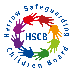 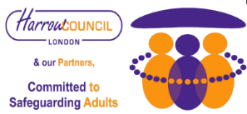 QUICK REFERENCE LEARNING POINTS FROM HARROW SAFEUGARDING PARTNERSHIP’S CASE REVIEWCHILD SAFEGUARDING PRACTICE REVIEW: CHILD ‘M’Learning about managing complex needs and practice regarding thresholds for children with disabilities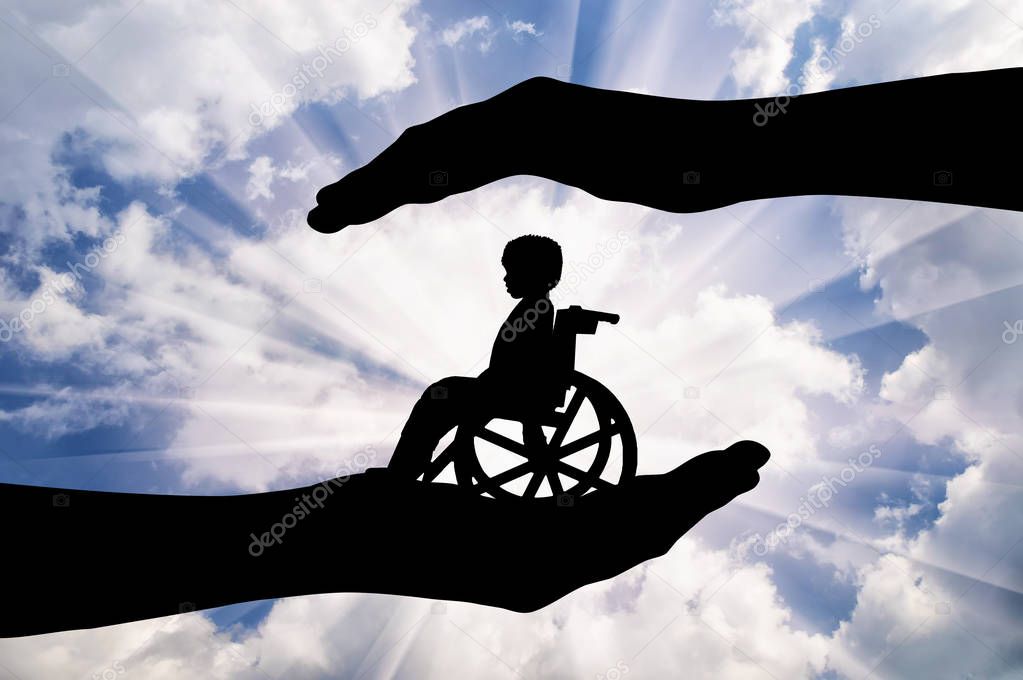 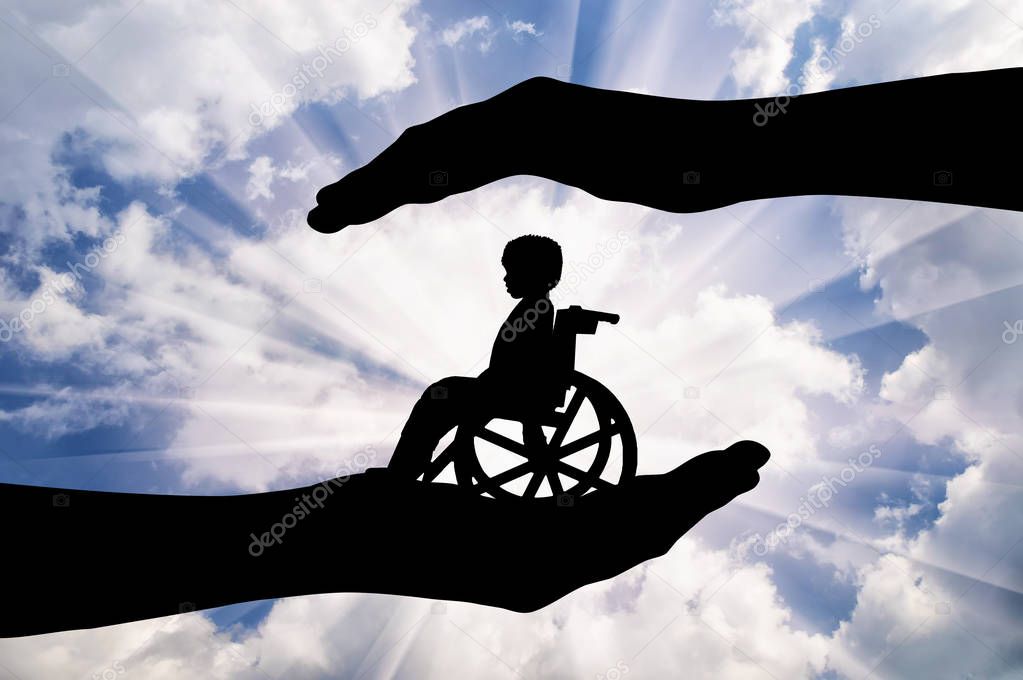 